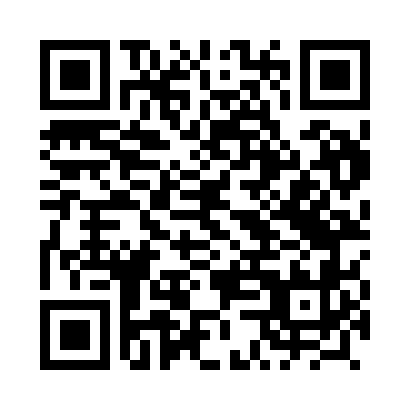 Prayer times for Glogusz, PolandMon 1 Apr 2024 - Tue 30 Apr 2024High Latitude Method: Angle Based RulePrayer Calculation Method: Muslim World LeagueAsar Calculation Method: HanafiPrayer times provided by https://www.salahtimes.comDateDayFajrSunriseDhuhrAsrMaghribIsha1Mon4:316:321:025:287:329:262Tue4:286:301:015:307:349:283Wed4:256:271:015:317:369:304Thu4:226:251:015:327:389:335Fri4:196:231:005:337:399:356Sat4:166:201:005:357:419:377Sun4:136:181:005:367:439:408Mon4:106:161:005:377:449:429Tue4:076:1412:595:387:469:4410Wed4:046:1112:595:407:489:4711Thu4:016:0912:595:417:509:4912Fri3:586:0712:595:427:519:5213Sat3:556:0512:585:437:539:5414Sun3:526:0212:585:447:559:5715Mon3:486:0012:585:457:5710:0016Tue3:455:5812:585:477:5810:0217Wed3:425:5612:575:488:0010:0518Thu3:395:5412:575:498:0210:0819Fri3:355:5212:575:508:0310:1020Sat3:325:4912:575:518:0510:1321Sun3:295:4712:575:528:0710:1622Mon3:255:4512:565:538:0810:1923Tue3:225:4312:565:548:1010:2224Wed3:185:4112:565:558:1210:2525Thu3:155:3912:565:578:1410:2826Fri3:115:3712:565:588:1510:3127Sat3:085:3512:565:598:1710:3428Sun3:045:3312:556:008:1910:3729Mon3:005:3112:556:018:2010:4030Tue2:575:2912:556:028:2210:43